Publicado en Puerto de la Cruz  el 09/04/2019 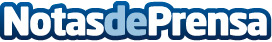 Nueva derrota de Free Morgan Foundation en el Parlamento EuropeoEl Comité de Peticiones del Parlamento Europeo ha cerrado, de manera definitiva, la petición iniciada por esta organización sobre la incorrecta utilización del permiso CITES de la orca MorganDatos de contacto:Natalya RomashkoDepartamento de Comunicación e Imagen922 373 841 Ext. 319Nota de prensa publicada en: https://www.notasdeprensa.es/nueva-derrota-de-free-morgan-foundation-en-el Categorias: Internacional Sociedad Canarias Veterinaria Solidaridad y cooperación http://www.notasdeprensa.es